Grille test sur les usages du numérique dans le cadre des TRAAM Histoire Géographie 2019-2020TOULOUSE 6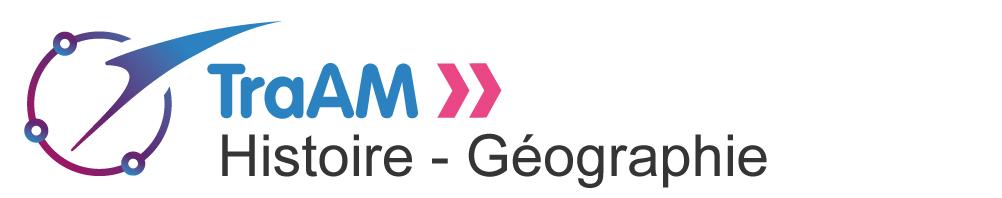 TOULOUSEInscrire le nom de l’académieInscrire le nom de l’académieCOMMENTAIRES DES CONCEPTEURS DE L’ACADEMIEobligatoireCOMMENTAIRES DES TESTEURS DE L’ACADEMIE BINOMEfacultatifCOMMENTAIRES DES TESTEURS DE L’ACADEMIE BINOMEfacultatifTITRE DU SCENARIO : Les podcasts de la salle HG1- Audioblog TITRE DU SCENARIO : Les podcasts de la salle HG1- Audioblog TITRE DU SCENARIO : Les podcasts de la salle HG1- Audioblog TITRE DU SCENARIO : Les podcasts de la salle HG1- Audioblog OBJECTIFSOBJECTIFSOBJECTIFSOBJECTIFSCycleCycle 4Niveau et insertion dans la programmation5etoute la programmation (projet à l’année)	A compléter si le test est dans un autre contexte.A compléter si le test est dans un autre contexte.Durée et insertion dans la séquence pédagogiqueen phase de consolidation des apprentissages, fin de séquence, avant l’évaluation sommative.A compléter si le test est dans un autre contexte.A compléter si le test est dans un autre contexte.Problématique de la leçonentrée non-adaptée au projetA compléter si le test est dans un autre contexte.A compléter si le test est dans un autre contexte.Compétences cycle 3 au lycées’exprimer à l’oral en cycle 4A compléter si le test est dans un autre contexte.A compléter si le test est dans un autre contexte.PIX2. Communication et collaboration - 2.2 Partager et publierMISE EN ŒUVRE PEDAGOGIQUEMISE EN ŒUVRE PEDAGOGIQUEMISE EN ŒUVRE PEDAGOGIQUEMISE EN ŒUVRE PEDAGOGIQUERessources et outils numériques mobiliséstablettes et smartphones des élèves(BYOD), appli d’enregistrement vocal, drive de dépôt, publication sur un blog audio d’ArteDescription pratique de la mise en œuvreSupportL’objectif est de rendre les élèves capables d’une prise de parole continue, en exploitant les ressources expressives de parole pour parler de (résumé d’un chapitre, présentation d’un personnage historique, d’une situation historique ou géographique étudiée en classe) ou parler sur (présentation d’un travail personnel ou de groupe, présentation d’une méthode, journal d’apprentissage). Les élèves sont encouragés à enregistrer en classe ou à la maison des podcasts liés aux chapitres en cours. Ainsi, dans le plan de travail, un pictogramme en forme de micro suggère à chaque chapitre la possibilité de proposer un podcast. Ce sont des tâches “bonus” pour les élèves ayant terminé en avance. Certaines heures ont été consacrées à la préparation de podcast par tous les élèves en rapport avec le chapitre en cours. Ces séances n’ont pas permis à tous d’enregistrer mais elles étaient importantes pour les familiariser avec le dispositif. Dans tous les cas, les podcasts sont publiés sur un Audioblog. Les élèves demandent à être auto-évalués ou sont évalués par leurs pairs sur la base d’un grille critériée qui a été amendée par la classe en début d’année. Ils.elles peuvent obtenir de badges de niveau en tant que podcasteur.trice à coller dans un livret. Ce parcours doit permettre de développer les habiletés de l’oral. Les premières évaluations se sont faites en classe entière pour donner l’exemple et créer du commun sur les attentes. Par la suite, les évaluations se sont faites de manière informelle en classe sur demande des élèves.La différenciation est possible sur le contenu (sujet) et sur le processus d’apprentissage grâce à la grille critériée et l’obtention de badge.Action des élèves - mise en apprentissageLes élèves proposent des sujets de podcast; ils ou elles préparent leur discours, s’entraîne dans le couloir si il·elle le souhaite. Ils·elles s’enregistre sur tablette ou à la maison, partage leur production. Ils·elles s’auto-évalue grâce à son passeport et peut solliciter un camarade pour être évalué par un pair.Action de l'enseignantL’enseignant·e ouvre un audioblog Arte. Il fait des démonstrations techniques. Il·elle suggère aux élèves ayant terminé de proposer l’enregistrement d’un podcast. Il·elle donne des conseils. Il·elle récupère les podcast et les publient. Il·elle les partagent régulièrement dans l’ENT.BILAN ELABORE COLLABORATIVEMENT [auteur / professeur testeur]BILAN ELABORE COLLABORATIVEMENT [auteur / professeur testeur]BILAN ELABORE COLLABORATIVEMENT [auteur / professeur testeur][groupe académique / professeur testeur]Rappel de l’hypothèse de départ.Mettre les élèves en situation de production d’un contenu diffusable renforce la recherche de qualité dans la réalisation et donc, le développement de la compétence en jeu ici, l’oral.  La nature du podcast choisi (parler de/sur) accompagne la mémorisation et la métacognition.Plus-value du numérique ?L’apport du numérique est incomparable pour médiatiser l’oral, le diffuser, le réécouter.Commentaires éventuels des élèvesPas de retour (confinement)Ce qui ne fonctionne pasL’écoute des podcasts à partir de l’audioblog, par les élèves, n’a pas fonctionné sur les tablettes sans que je l’explique (problème de firewall ?). Ainsi, la possibilité de faire des évaluations à la demande a été compromise. Des élèves ont aussi rapporté ne pas pouvoir écouter le blog non plus à la maison (?!).Ce qui serait à modifier ou autre situation de classe possibleEn début d’année, prévoir un chapitre entier ou une partie avec comme objectif la production par tous au moins une fois dans l’année d’un podcast.  Cela favoriserait la prise en main du dispositif par la suite.